ORGANIGRAMA.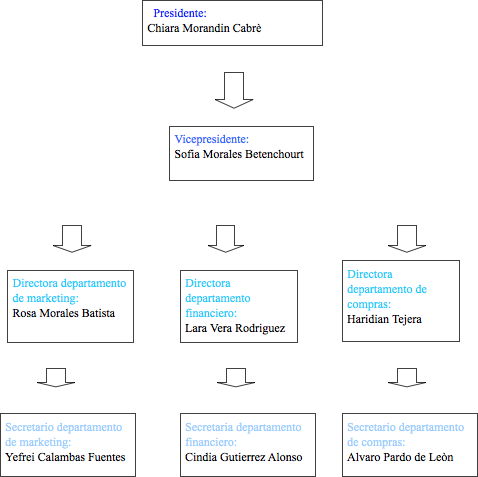 